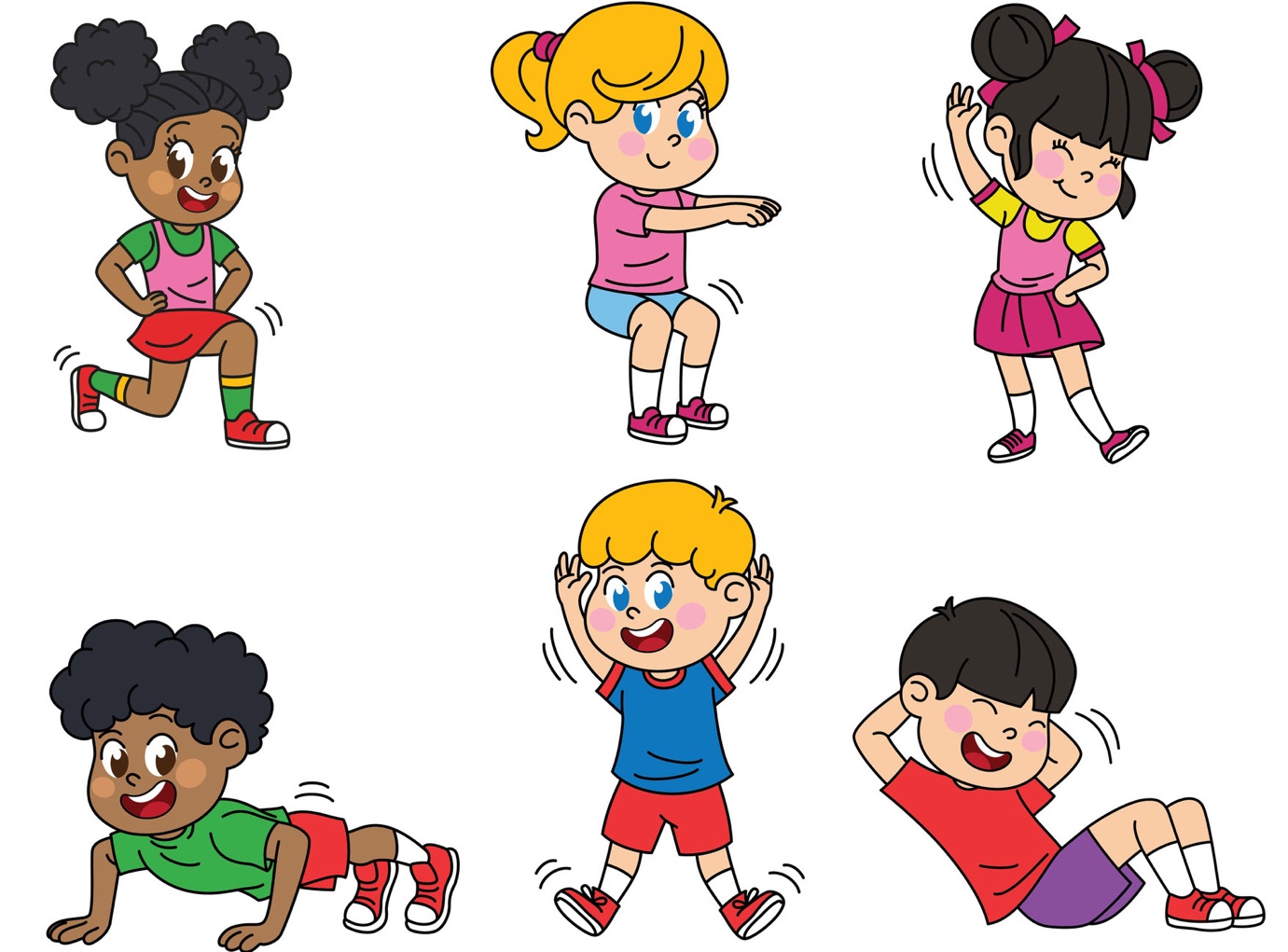 Φιλαράκια μου καλά!!Είμαστε έτοιμοι να γυμνάσουμε το σώμα μας και να αποκτήσουμε την ενέργεια που χάσαμε τόσες μέρες στον καναπέ;;; Πάμε να ξεμουδιάσουμε λοιπόν!Ακολουθήστε τα πιο κάτω βιντεάκια που θα σας δώσουν ωραίες ιδέες για επανέλθετε σε φόρμα και υπόσχομαι θα τις ακολουθώ και εγώ από το σπίτι Σας πεθυμώ κ. Νικολέτταhttps://www.youtube.com/watch?time_continue=401&v=dhCM0C6GnrY&feature=emb_logohttps://www.youtube.com/watch?v=9WgkiB-GQMIhttps://www.youtube.com/watch?v=GHCqRsrQwNUhttps://www.youtube.com/watch?v=L_A_HjHZxfIhttps://www.youtube.com/watch?v=UaVxb8JQowIhttps://www.youtube.com/watch?v=FP0wgVhUC9whttps://www.youtube.com/watch?v=ju8W_SX_wy4https://www.youtube.com/watch?time_continue=37&v=CXs4OiaW5U4&feature=emb_logo
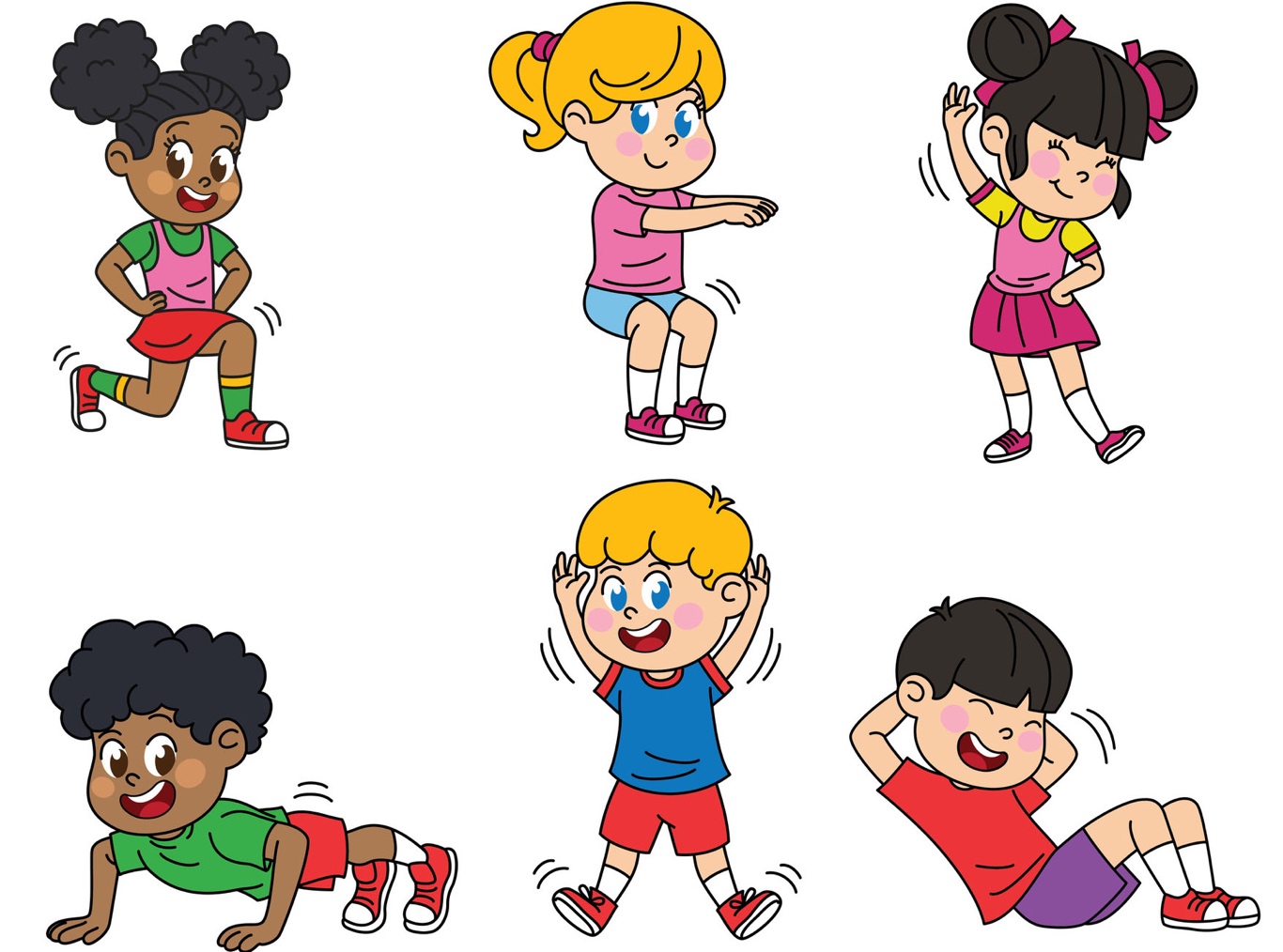 